First Name of Application CV No 1639188Whatsapp Mobile: +971504753686 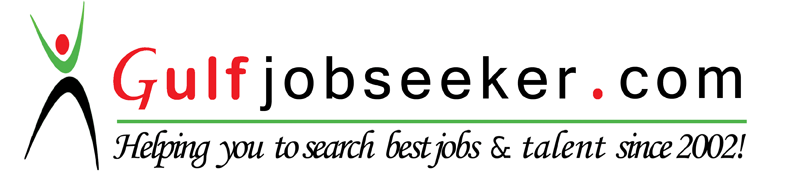 To get contact details of this candidate Purchase our CV Database Access on this link.http://www.gulfjobseeker.com/employer/services/buycvdatabase.php SPECIAL EDUCATION TEACHERProfessional ProfileDedicated teacher, over one year teaching experience, working in special education school. Acquired proficiency in handling the complicated yet important mission of teaching children with special needs. Encourages students to develop emotionally, socially, and academically, according to their individual needs.Objective Statement – Employment as a special education teacher (of any pre-primary or primary age students) in an institution where care and experience are most valued.Main QualificationsAttentiveness – Sensitive to student needs.  Builds self-esteem and comforts students in need.Effective in handling difficult children [ADD, ADHD, autistic…] – Firm yet loving.Background knowledge of developmental practices and educational theories.Outstanding interpersonal communication – parent and student oriented. Communicative and cooperative engendering optimal student-parent-teacher-administrator interaction.Versatility in teaching methods.Efficiency with MS Word, Excel, Outlook, files archiving and electronic reports.Core Competencies and StrengthsResponsible – Demonstrates working ethics.Inspires creativity.Excellent verbal/written communication.Effective stress and time management.Tolerant – Sensitive to cultural diversity.Strong decision making ability.Organizational skills – Maintains orderly learning environmentTeam-building and supervisory capability.Familiar with emergency procedures.Professional ExperienceEmployment ProgressPakistan Centre for Autism          Karachi, Pakistan               2015 – PresentHIGHLIGHTS OF CONTRIBUTIONSTaught English, math, no and shapes, social sciences, Urdu, art and drawing.Prepared class materials and employed various teaching methods in class – Lecture, demonstration, and discussion.Implemented different special-education methods – Reinforced skills such as independence, problem solving, and goal setting.Monitored progress regularly and prepared quarterly reports – Followed policies and regulations when recording progress notes and student records, and in reporting necessary information.Demonstrated and reinforced social standards of behavior – Established norms of class behavior and maintained order at all times.Cooperated with regular-education staff when necessary. Consulted parents, professionals, and administration to produce individualized programs.Was available during specified office hours for instruction and conferencing and responded to emails within 24 hours.Education & QualificationsMaster Degree, in Special Education and Teaching (2008) - University Of KarachiBachelor Degree, (BSc) in Special Education and Teaching (2004-2007) - University of KarachiHigher Secondary Education, Pre-Engineering (2003) - Govt. Degree College for Women M-Block, KarachiLanguagesFluent in English and Urdu